2KARTA USŁUGIURZĄD MIEJSKI W JĘDRZEJOWIE UL. 11 LISTOPADA 33AWydział Inwestycji i Utrzymania Infrastruktury Technicznej pokój nr 4, tel. 41 3861010 wew.121KARTA USŁUGIURZĄD MIEJSKI W JĘDRZEJOWIE UL. 11 LISTOPADA 33AWydział Inwestycji i Utrzymania Infrastruktury Technicznej pokój nr 4, tel. 41 3861010 wew.121KARTA USŁUGIURZĄD MIEJSKI W JĘDRZEJOWIE UL. 11 LISTOPADA 33AWydział Inwestycji i Utrzymania Infrastruktury Technicznej pokój nr 4, tel. 41 3861010 wew.121IUIT 06(v11.2023)ZEZWOLENIE NA LOKALIZACJĘ W PASIE DROGOWYM OBIEKTU BUDOWLANEGO NIEZWIĄZANEGO ZPOTRZEBAMI ZARZĄDZANIA DROGAMI LUB POTRZEBAMI RUCHU DROGOWEGOdodatkowo wraz z udzieleniem prawa do dysponowania nieruchomością pasa drogowego na cele budowlane wrozumieniu ustawy z dnia 7 lipca 1994r. – Prawo budowlane 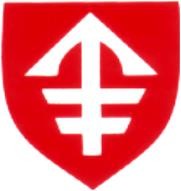 PODSTAWA PRAWNAArt. 39 ust. 3 ustawy z dnia 21 marca 1985 r. o drogach publicznych (Dz.U.2023.645 z późn. zm.).FORMA ZAŁATWIENIA SPRAWYZgodnie z art. 39 ust. 3 ustawy o drogach publicznych i art. 104 § 1. ustawy z dnia 14 czerwca 1960r. Kodeks postępowania administracyjnego (Dz.U.2023.775 z późn. zm.), wydanie zezwolenia lub odmowa wydania zezwolenia następuje w formie decyzji administracyjnej.WYMAGANE DOKUMENTYWniosek o wydanie zezwolenia na lokalizację w pasie drogowym obiektu budowlanego niezwiązanego z potrzebami zarządzania drogami lub potrzebami ruchu drogowegoDruk IUIT 06 – D01 wraz z załącznikamiDOKUMENTY UZYSKIWANE PRZEZ URZĄD – nie dotyczy.WYSOKOŚĆ OPŁATOpłata skarbowa:pełnomocnictwo – 17,00 zł (załącznik IV ustawy z dnia 16 listopada 2006r. o opłacie skarbowej)       (Dz.U.2023.2111 z póź. zm.).       Zgodnie art. 6 ustawy o opłacie skarbowej obowiązek zapłaty opłaty skarbowej powstaje                           z chwilą złożenia wniosku, opłatę skarbową wpłaca się z chwilą powstania obowiązku jej         zapłaty.      6.TERMIN ODPOWIEDZIZgodnie z art. 35 Kodeksu postepowania administracyjnego niezwłocznie, lub do miesiąca, lub do    dwóch miesięcy w zależności od dostępności dowodów i skomplikowania sprawy.Do terminów nie wlicza się terminów przewidzianych w przepisach prawa dla dokonania określonych czynności, okresów zawieszenia postępowania oraz okresów opóźnień spowodowanych z winy strony albo z przyczyn niezależnych od organu.7.KOMÓRKA ODPOWIEDZIALNAWydział Inwestycji i Utrzymania Infrastruktury TechnicznejPODSTAWA PRAWNAArt. 39 ust. 3 ustawy z dnia 21 marca 1985 r. o drogach publicznych (Dz.U.2023.645 z późn. zm.).FORMA ZAŁATWIENIA SPRAWYZgodnie z art. 39 ust. 3 ustawy o drogach publicznych i art. 104 § 1. ustawy z dnia 14 czerwca 1960r. Kodeks postępowania administracyjnego (Dz.U.2023.775 z późn. zm.), wydanie zezwolenia lub odmowa wydania zezwolenia następuje w formie decyzji administracyjnej.WYMAGANE DOKUMENTYWniosek o wydanie zezwolenia na lokalizację w pasie drogowym obiektu budowlanego niezwiązanego z potrzebami zarządzania drogami lub potrzebami ruchu drogowegoDruk IUIT 06 – D01 wraz z załącznikamiDOKUMENTY UZYSKIWANE PRZEZ URZĄD – nie dotyczy.WYSOKOŚĆ OPŁATOpłata skarbowa:pełnomocnictwo – 17,00 zł (załącznik IV ustawy z dnia 16 listopada 2006r. o opłacie skarbowej)       (Dz.U.2023.2111 z póź. zm.).       Zgodnie art. 6 ustawy o opłacie skarbowej obowiązek zapłaty opłaty skarbowej powstaje                           z chwilą złożenia wniosku, opłatę skarbową wpłaca się z chwilą powstania obowiązku jej         zapłaty.      6.TERMIN ODPOWIEDZIZgodnie z art. 35 Kodeksu postepowania administracyjnego niezwłocznie, lub do miesiąca, lub do    dwóch miesięcy w zależności od dostępności dowodów i skomplikowania sprawy.Do terminów nie wlicza się terminów przewidzianych w przepisach prawa dla dokonania określonych czynności, okresów zawieszenia postępowania oraz okresów opóźnień spowodowanych z winy strony albo z przyczyn niezależnych od organu.7.KOMÓRKA ODPOWIEDZIALNAWydział Inwestycji i Utrzymania Infrastruktury TechnicznejPODSTAWA PRAWNAArt. 39 ust. 3 ustawy z dnia 21 marca 1985 r. o drogach publicznych (Dz.U.2023.645 z późn. zm.).FORMA ZAŁATWIENIA SPRAWYZgodnie z art. 39 ust. 3 ustawy o drogach publicznych i art. 104 § 1. ustawy z dnia 14 czerwca 1960r. Kodeks postępowania administracyjnego (Dz.U.2023.775 z późn. zm.), wydanie zezwolenia lub odmowa wydania zezwolenia następuje w formie decyzji administracyjnej.WYMAGANE DOKUMENTYWniosek o wydanie zezwolenia na lokalizację w pasie drogowym obiektu budowlanego niezwiązanego z potrzebami zarządzania drogami lub potrzebami ruchu drogowegoDruk IUIT 06 – D01 wraz z załącznikamiDOKUMENTY UZYSKIWANE PRZEZ URZĄD – nie dotyczy.WYSOKOŚĆ OPŁATOpłata skarbowa:pełnomocnictwo – 17,00 zł (załącznik IV ustawy z dnia 16 listopada 2006r. o opłacie skarbowej)       (Dz.U.2023.2111 z póź. zm.).       Zgodnie art. 6 ustawy o opłacie skarbowej obowiązek zapłaty opłaty skarbowej powstaje                           z chwilą złożenia wniosku, opłatę skarbową wpłaca się z chwilą powstania obowiązku jej         zapłaty.      6.TERMIN ODPOWIEDZIZgodnie z art. 35 Kodeksu postepowania administracyjnego niezwłocznie, lub do miesiąca, lub do    dwóch miesięcy w zależności od dostępności dowodów i skomplikowania sprawy.Do terminów nie wlicza się terminów przewidzianych w przepisach prawa dla dokonania określonych czynności, okresów zawieszenia postępowania oraz okresów opóźnień spowodowanych z winy strony albo z przyczyn niezależnych od organu.7.KOMÓRKA ODPOWIEDZIALNAWydział Inwestycji i Utrzymania Infrastruktury Technicznej8.TRYB ODWOŁAWCZYNa decyzję służy stronom odwołanie, które wnosi się do Samorządowego Kolegium Odwoławczego  w Kielcach za pośrednictwem Burmistrza Miasta Jędrzejowa w terminie 14 dni od daty jej otrzymania.9.SPOSÓB ODEBRANIA DOKUMENTÓWZgodnie z art.39 Kodeksu postępowania administracyjnego.10.DODATKOWE INFORMACJEUzyskana decyzja nie upoważnia do rozpoczęcia robót budowlanych.Przed przystąpieniem do robót budowlanych należy dopełnić wymogów art. 28-31 ustawy z dnia           7 lipca 1994r. Prawo budowlane (Dz.U.2023.682 z późn. zm.).W przypadku braków formalnych wnioskodawca zostanie wezwany do złożenia uzupełnienia zgodnie   z art. 64 § 2 Kodeksu postępowania administracyjnego.8.TRYB ODWOŁAWCZYNa decyzję służy stronom odwołanie, które wnosi się do Samorządowego Kolegium Odwoławczego  w Kielcach za pośrednictwem Burmistrza Miasta Jędrzejowa w terminie 14 dni od daty jej otrzymania.9.SPOSÓB ODEBRANIA DOKUMENTÓWZgodnie z art.39 Kodeksu postępowania administracyjnego.10.DODATKOWE INFORMACJEUzyskana decyzja nie upoważnia do rozpoczęcia robót budowlanych.Przed przystąpieniem do robót budowlanych należy dopełnić wymogów art. 28-31 ustawy z dnia           7 lipca 1994r. Prawo budowlane (Dz.U.2023.682 z późn. zm.).W przypadku braków formalnych wnioskodawca zostanie wezwany do złożenia uzupełnienia zgodnie   z art. 64 § 2 Kodeksu postępowania administracyjnego.8.TRYB ODWOŁAWCZYNa decyzję służy stronom odwołanie, które wnosi się do Samorządowego Kolegium Odwoławczego  w Kielcach za pośrednictwem Burmistrza Miasta Jędrzejowa w terminie 14 dni od daty jej otrzymania.9.SPOSÓB ODEBRANIA DOKUMENTÓWZgodnie z art.39 Kodeksu postępowania administracyjnego.10.DODATKOWE INFORMACJEUzyskana decyzja nie upoważnia do rozpoczęcia robót budowlanych.Przed przystąpieniem do robót budowlanych należy dopełnić wymogów art. 28-31 ustawy z dnia           7 lipca 1994r. Prawo budowlane (Dz.U.2023.682 z późn. zm.).W przypadku braków formalnych wnioskodawca zostanie wezwany do złożenia uzupełnienia zgodnie   z art. 64 § 2 Kodeksu postępowania administracyjnego.Opracował: InspektorImię i nazwisko Krzysztof Sych  Data 2023-10-25Sprawdził: NaczelnikImię i nazwisko Marta Pędzik -Prawda Data: 2023-10-25Zatwierdził: SekretarzImię i nazwisko Renata Kawiorska Data: 2023-10-25